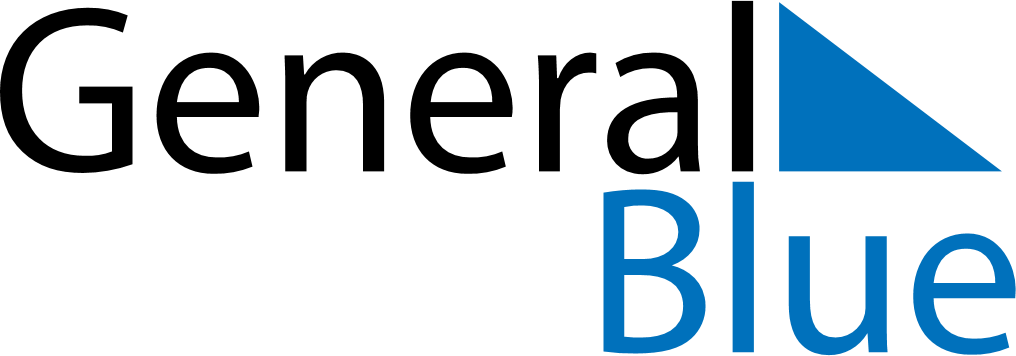 December 2024December 2024December 2024December 2024December 2024December 2024Thung Wa, Satun, ThailandThung Wa, Satun, ThailandThung Wa, Satun, ThailandThung Wa, Satun, ThailandThung Wa, Satun, ThailandThung Wa, Satun, ThailandSunday Monday Tuesday Wednesday Thursday Friday Saturday 1 2 3 4 5 6 7 Sunrise: 6:17 AM Sunset: 6:02 PM Daylight: 11 hours and 44 minutes. Sunrise: 6:18 AM Sunset: 6:02 PM Daylight: 11 hours and 44 minutes. Sunrise: 6:18 AM Sunset: 6:02 PM Daylight: 11 hours and 43 minutes. Sunrise: 6:19 AM Sunset: 6:03 PM Daylight: 11 hours and 43 minutes. Sunrise: 6:19 AM Sunset: 6:03 PM Daylight: 11 hours and 43 minutes. Sunrise: 6:20 AM Sunset: 6:03 PM Daylight: 11 hours and 43 minutes. Sunrise: 6:20 AM Sunset: 6:04 PM Daylight: 11 hours and 43 minutes. 8 9 10 11 12 13 14 Sunrise: 6:21 AM Sunset: 6:04 PM Daylight: 11 hours and 43 minutes. Sunrise: 6:21 AM Sunset: 6:04 PM Daylight: 11 hours and 43 minutes. Sunrise: 6:22 AM Sunset: 6:05 PM Daylight: 11 hours and 43 minutes. Sunrise: 6:22 AM Sunset: 6:05 PM Daylight: 11 hours and 43 minutes. Sunrise: 6:23 AM Sunset: 6:06 PM Daylight: 11 hours and 42 minutes. Sunrise: 6:23 AM Sunset: 6:06 PM Daylight: 11 hours and 42 minutes. Sunrise: 6:24 AM Sunset: 6:07 PM Daylight: 11 hours and 42 minutes. 15 16 17 18 19 20 21 Sunrise: 6:24 AM Sunset: 6:07 PM Daylight: 11 hours and 42 minutes. Sunrise: 6:25 AM Sunset: 6:07 PM Daylight: 11 hours and 42 minutes. Sunrise: 6:25 AM Sunset: 6:08 PM Daylight: 11 hours and 42 minutes. Sunrise: 6:26 AM Sunset: 6:08 PM Daylight: 11 hours and 42 minutes. Sunrise: 6:26 AM Sunset: 6:09 PM Daylight: 11 hours and 42 minutes. Sunrise: 6:27 AM Sunset: 6:09 PM Daylight: 11 hours and 42 minutes. Sunrise: 6:27 AM Sunset: 6:10 PM Daylight: 11 hours and 42 minutes. 22 23 24 25 26 27 28 Sunrise: 6:28 AM Sunset: 6:10 PM Daylight: 11 hours and 42 minutes. Sunrise: 6:28 AM Sunset: 6:11 PM Daylight: 11 hours and 42 minutes. Sunrise: 6:29 AM Sunset: 6:11 PM Daylight: 11 hours and 42 minutes. Sunrise: 6:29 AM Sunset: 6:12 PM Daylight: 11 hours and 42 minutes. Sunrise: 6:30 AM Sunset: 6:12 PM Daylight: 11 hours and 42 minutes. Sunrise: 6:30 AM Sunset: 6:13 PM Daylight: 11 hours and 42 minutes. Sunrise: 6:31 AM Sunset: 6:13 PM Daylight: 11 hours and 42 minutes. 29 30 31 Sunrise: 6:31 AM Sunset: 6:14 PM Daylight: 11 hours and 42 minutes. Sunrise: 6:32 AM Sunset: 6:14 PM Daylight: 11 hours and 42 minutes. Sunrise: 6:32 AM Sunset: 6:15 PM Daylight: 11 hours and 42 minutes. 